Job Description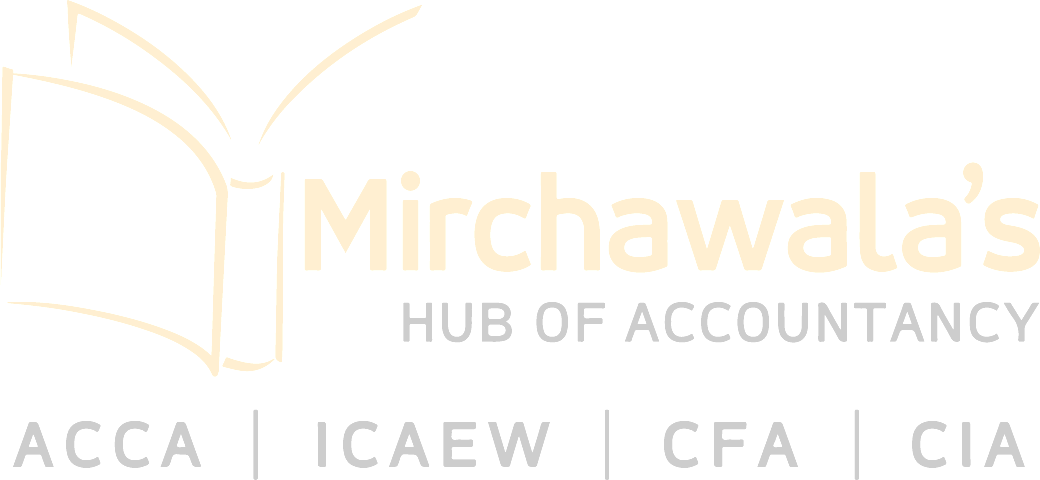 Position TitleTrainee Program for Finance Professional DepartmentFinanceReporting ToHead of financePOSITION DESCRIPTIONLeaders Corporate has launched a Trainee Program for Finance Professional in the Field of ERP Functional Consultancy. This Program offers 10+ Full-time Opportunities to Successful Candidates in the Leaders Corporate Pakistan Office. If you are Passionate about learning Technology and want to use your professional Knowledge of Finance & Accounting than Apply Right Now!DUTIES AND RESPONSIBILITIESRequired QualificationACCA Finalist/ Affiliates & CFA QualifiedRequired ExperienceMinimum 1 year of working experience with any Audit Firm And Fresh Graduates can also Apply.REQUIRED JOB COMPETENCIES (Technical and Soft Skills)REQUIRED JOB COMPETENCIES (Technical and Soft Skills)REQUIRED JOB COMPETENCIES (Technical and Soft Skills)S#CompetencyCriticality (High / Low / Medium)1BookkeepingHigh2QuickBooksMedium3XeroMedium